Path to Premium: WPN Premium Renovation Grant Request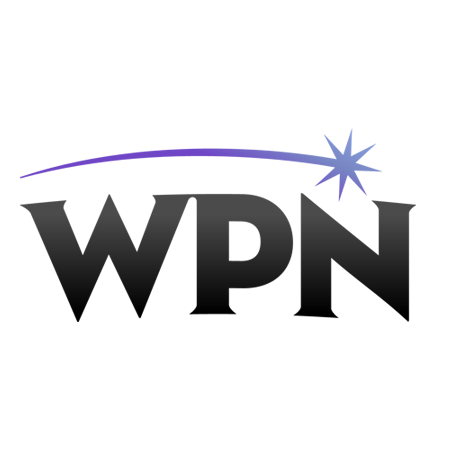 Operational ImprovementsOperational ImprovementsPoint of Contact:Store Owner:Location Address:Stand-alone store or inside of a multi-outlet location?If you are a multi-outlet location, please confirm ability to complete renovations, or please list proper building management / owner for contact.Are you the decision maker?What is the maximum amount of funding you can invest in your renovation (for this fiscal year)?What do you feel is the biggest issue preventing you from reaching WPN Premium?What is the proposed timeline for completion?Do you have a current Point of Sale system for online use?Do you have an online / computer-based inventory system?Do you have an online shopping experience?Do you need training / support for an online / cloud-based POS system?Are there specific features in a POS system for online use that you’re looking for, or features from your current POS system that you like / prefer?Do you have any hardware or software you currently use for inventory? i.e. Hardware: bar code scanners, inventory scanners, receipt printers. i.e. Software: any current computer programming?Are you able to process credit cards currently?Have you tested any other POS systems for online use that aren’t currently listed here?Are you currently storing any customer data / managing customer information?How many people need to have access to the online POS system? And of those people, how many need access to be able to run reports / look into the data that your POS system may hold.